Отдел  земельных правоотношений  администрации   муниципального района «Ровеньский район» во исполнение распоряжения администрации  Ровеньского района  от 28.01.2023г. №840 «О проведении аукциона  на  право  заключения договоров аренды земельных участков  на территории   Новоалександровского и Верхнесеребрянского  сельских поселений»,  сообщает о проведении аукциона на   право заключения договора аренды земельного участка:Данное извещение размещено в районной газете «Ровеньская нива», на официальном web-сайте муниципального района «Ровеньский район» Белгородской области   http://www.rovenkiadm.ru/,  на официальном сайте Российской Федерации для размещения  информации о проведении торгов: http://www.torgi.gov.ru Начальник  отдела земельных правоотношений администрации Ровеньского района                                                               Т.М.ГришкоИсп. Бондарь О.В. 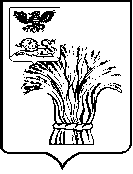 АДМИНИСТРАЦИЯРовеньского районаБелгородской области309740. Белгородская область, п.Ровеньки,ул. Ленина 50,  тел. 5-55-01,  факс 5-58-5610.01 .2022г.  №223-02-10-3На  № ______ от _________1Дата и время проведения аукциона10.02.2023г. в 08.30 2Место проведения аукционаБелгородская область, Ровеньский район, п.Ровеньски, ул.Ленина, д.503Порядок проведения аукционаОткрытый по составу участников4Предмет аукционаПраво заключения договора аренды земельного участка5Характеристики земельного участка5местоположение Белгородская обл.,  Ровеньский район,                     м.р-н Ровеньский,  с.п.Верхнесеребрянское с.Нижняя Серебрянка5кадастровый номер31:24:1205003:2505площадь, кв.м.28205категория земель земли   населенных пунктов5разрешенное использование Для ведения личного подсобного хозяйства6Обременения (ограничения в использовании) земельного участка нет7Начальная цена предмета аукциона, руб.18008Шаг аукциона (3% начальной цены), руб.549Порядок, место, даты и время начала и окончания приема заявокПрием заявок на участие в аукционе начинается 10.01.2023г. и прекращается 08.02.2023г. согласно рабочему графику (понедельник-пятница с 8.00 до 17.00, перерыв с 12.00 до 13.00) по адресу: Белгородская обл., Ровеньский район, п.Ровеньки, ул.Ленина,50 10Требования к содержанию и форме заявкиЗаявки подаются в письменном виде по установленной форме с указанием банковских реквизитов счета для возврата задатка и принимаются одновременно с приложением документов, требуемых для участия в аукционе:- заявка на участие в аукционе;- копии документов, удостоверяющих личность заявителя (для граждан);- надлежащим образом заверенный перевод на русский язык документов о государственной регистрации юридического лица в соответствии с законодательством иностранного государства в случае, если заявителем является иностранное юридическое лицо;- документы, подтверждающие внесение задатка11Размер задатка (20% начальной цены), руб.36012Порядок внесения и возврата задатка, банковские реквизиты счетаЗадаток вносится денежными средствами в валюте РФ на счет:     УФиБП по Белгородской области (Администрация Ровеньского района),                                   л/с 05850310021)  р/с 03232643146500002600,  Кор/счет: 40102810745370000018ОКТМО 14650000ОТДЕЛЕНИЕ БЕЛГОРОД БАНКА РОССИИ//УФК по Белгородской области г.Белгород БИК 011403102   ИНН 3117001001      КПП 311701001                                   КБК:   850 000 00000 00 0000 180 Информацию по перечислению задатка можно узнать по телефону: 8 (47238)5-56-48, 8 (47238)5-72-62. Задаток возвращается участникам аукциона, за исключением победителя, а также заявителю, отозвавшему заявку позднее дня окончания срока приема заявок, в течение 3-х рабочих дней со дня подписания протокола о результатах аукциона.Заявителю, отозвавшему заявку до дня окончания срока приема заявок, задаток возвращается в течение 3-х рабочих дней со дня поступления уведомления об отзыве заявки.Заявителю, не допущенному к участию в аукционе, задаток возвращается в течение 3-х  рабочих дней со дня оформления протокола приема заявок на участие в аукционе.Задаток, внесенный победителем аукциона, засчитывается в счет оплаты за выкуп земельного участка. В случае  уклонения победителя от заключения договора задаток  не возвращается.Настоящее извещение является публичной офертой для заключения договоров о задатках в соответствии со ст. 437 Гражданского кодекса Российской Федерации, а подача претендентами заявок и перечисление задатков является акцептом такой оферты, после чего договоры о задатках считается заключенными в письменной форме.13Порядок ознакомления с аукционной документациейПодробную информацию по земельному участку, порядку проведения аукциона, форме заявки, проекту договора можно получить по телефону: 8(47238)5-56-48 или по адресу: Белгородская обл.,  Ровеньский район, п.Ровеньки, ул.Ленина, 50 согласно рабочему графику (понедельник-пятница с 8.00 до 17.00. Контактное лицо – Гришко Т.М.14Порядок осмотра земельного участка на местностиОсмотр земельного участка осуществляется заинтересованными лицами самостоятельно в течение срока подачи заявок.15Дата и порядок принятия решения о признании заявителей участниками аукциона09.02.2023г. в  08.30. Определение участников аукциона проводится без участия заявителей. О принятых решениях заявители уведомляются не позднее  следующего дня.Заявитель не допускается к участию в аукционе в следующих случаях:- непредставление необходимых для участия в аукционе документов или представление недостоверных сведений;- непоступление задатка на дату рассмотрения заявок на участие в аукционе;- подача заявки на участие в аукционе лицом, которое в соответствии с федеральными законами не имеет права быть участником аукциона или приобретать земельный участок;- наличие сведений о заявителе, об учредителях (участниках), о членах коллегиальных исполнительных органов заявителя, лицах, исполняющих функции единоличного исполнительного органа заявителя, являющегося юридическим лицом, в реестре недобросовестных участников аукциона.16Определение победителя аукционаПобедителем аукциона признается участник аукциона, предложивший наибольшую годовую арендную плату за земельный участок.